CAMERA SHOT LISTProduction title	Sheet no.   	Director Haotian Jiao	Date  18/03/2018	Location Nottingham Station Tram Stop	Scene The first time came to this city	Filmsourcing accepts no legal responsibility for the use of Filmsourcing sample contracts or templates.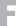 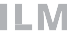 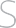 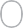 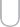 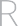 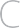 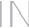 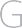 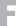 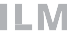 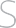 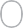 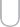 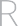 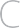 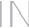 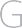 Shot #Shot size / angleMovementNotes2Full shotStanding (hold suitcase ) and watching the strange city.Shoot from her back and move to a side.3Close-upEyes on the far distanceFocus on eyes. Very mixed feelings.